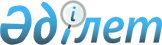 О внесении изменений в решение Аксуского районного маслихата от 28 декабря 2021 года № 17-63 "О бюджете Аксуского района на 2022-2024 годы"Решение Аксуского районного маслихата Алматинской области от 7 июня 2022 года № 25-99
       Аксуский районный маслихат РЕШИЛ:
      1. Внести в решение Аксуского районного маслихата "О бюджете Аксуского района на 2022-2024 годы" от 28 декабря 2021 года № 17-63 (зарегистрировано в Реестре государственной регистрации нормативных правовых актов под № 26275) следующие изменения:
      пункт 1 указанного решения изложить в новой редакции:
       "1. Утвердить районный бюджет на 2022-2024 годы согласно приложениям 1, 2 и 3 к настоящему решению соответственно, в том числе на 2022 год в следующих объемах:
      1) доходы 9 303 252 тысячи тенге, в том числе:
      налоговые поступления 456 602 тысячи тенге;
      неналоговые поступления 62 170 тысяч тенге;
      поступления от продажи основного капитала 4 617 тысяч тенге;
      поступления трансфертов 8 797 505 тысяч тенге;
      2) затраты 9 358 651 тысяча тенге;
      3) чистое бюджетное кредитование 92 004 тысячи тенге, в том числе:
      бюджетные кредиты 137 833 тысячи тенге;
      погашение бюджетных кредитов 45 829 тысяч тенге; 
      4) сальдо по операциям с финансовыми активами 0 тенге, в том числе: 
      приобретение финансовых активов 0 тенге;
      поступления от продажи финансовых активов государства 0 тенге;
      5) дефицит (профицит) бюджета (-)147 403 тысячи тенге;
      6) финансирование дефицита (использование профицита) бюджета 147 403 тысячи тенге, в том числе:
      поступление займов 137 833 тысячи тенге;
      погашение займов 45 829 тысяч тенге;
      используемые остатки бюджетных средств 55 399 тысяч тенге.".
      2. Приложение 1 к указанному решению изложить в новой редакции согласно приложению к настоящему решению.
      3. Настоящее решение вводится в действие с 1 января 2022 года. Районный бюджет на 2022 год
					© 2012. РГП на ПХВ «Институт законодательства и правовой информации Республики Казахстан» Министерства юстиции Республики Казахстан
				
      Секретарь Аксуского районного маслихата

Б. Сулейменов
Приложение к решению Аксуского районного маслихата от "07" июня 2022 года № 25-99Приложение 1 к решению Аксуского районного маслихата от "28" декабря 2022 года № 17-63
Категория
Категория
Категория
Категория
Сумма
(тысяч тенге)
Класс
Класс
Класс
Сумма
(тысяч тенге)
Подкласс
Подкласс
Сумма
(тысяч тенге)
Наименование
Сумма
(тысяч тенге)
1
2
3
4
5
I. Доходы
9 303 252
1
Налоговые поступления
426 602
01
Подоходный налог
216 941
1
Корпоративный подоходный налог
216 941
04
Hалоги на собственность
190 531
1
Hалоги на имущество
190 313
5
Единый земельный налог
218
05
Внутренние налоги на товары, работы и услуги
14 437
2
Акцизы
825
3
Поступления за использование природных и других ресурсов
10 415
4
Сборы за ведение предпринимательской и профессиональной деятельности
3 197
08
Обязательные платежи, взимаемые за совершение юридически значимых действий и (или) выдачу документов уполномоченными на то государственными органами или должностными лицами
4 693
1
Государственная пошлина
4 693
2
Неналоговые поступления
62 170
01
Доходы от государственной собственности
829
5
Доходы от аренды имущества, находящегося в государственной собственности
756
7
Вознаграждения по кредитам, выданным из государственного бюджета
73
03
Поступления денег от проведения государственных закупок, организуемых государственными учреждениями, финансируемыми из государственного бюджета
175
1
Поступления денег от проведения государственных закупок, организуемых государственными учреждениями, финансируемыми из государственного бюджета
175
04
Штрафы, пени, санкции, взыскания, налагаемые государственными учреждениями, финансируемыми из государственного бюджета, а также содержащимися и финансируемыми из бюджета (сметы расходов) Национального Банка Республики Казахстан 
145
1
Штрафы, пени, санкции, взыскания, налагаемые государственными учреждениями, финансируемыми из государственного бюджета, а также содержащимися и финансируемыми из бюджета (сметы расходов) Национального Банка Республики Казахстан
145
06
Прочие неналоговые поступления
61 021
1
Прочие неналоговые поступления
61 021
3
Поступления от продажи основного капитала
4 617
01
Продажа государственного имущества, закрепленного за государственными учреждениями
883
1
Продажа государственного имущества, закрепленного за государственными учреждениями
883
03
Продажа земли и нематериальных активов
3 734
1
Продажа земли
3 690
2
Продажа нематериальных активов
44
4
Поступления трансфертов 
8 809 863
01
Трансферты из нижестоящих органов государственного управления
3218
3
Трансферты из бюджетов городов районного значения, сел, поселков, сельских округов
3218
02
Трансферты из вышестоящих органов государственного управления
8 806 645
2
Трансферты из областного бюджета
8 806 645
Функциональная группа
Функциональная группа
Функциональная группа
Функциональная группа
Функциональная группа
Сумма
(тысяч тенге)
Функциональная подгруппа
Функциональная подгруппа
Функциональная подгруппа
Функциональная подгруппа
Сумма
(тысяч тенге)
Администратор бюджетных программ
Администратор бюджетных программ
Администратор бюджетных программ
Сумма
(тысяч тенге)
Бюджетная программа
Бюджетная программа
Сумма
(тысяч тенге)
Наименование
Сумма
(тысяч тенге)
1
2
3
4
5
6
 II. Затраты
9 358 651
01
Государственные услуги общего характера
535 163
1
Представительные, исполнительные и другие органы, выполняющие общие функции государственного управления
367 988
112
Аппарат маслихата района (города областного значения)
41 299
001
Услуги по обеспечению деятельности маслихата района (города областного значения)
40 199
003
Капитальные расходы государственного органа 
1 100
122
Аппарат акима района (города областного значения)
326 689
001
Услуги по обеспечению деятельности акима района (города областного значения)
204 853
003
Капитальные расходы государственного органа 
51 200
113
Целевые текущие трансферты нижестоящим бюджетам
70 636
2
Финансовая деятельность
4 224
459
Отдел экономики и финансов района (города областного значения)
4 224
003
Проведение оценки имущества в целях налогообложения
1 221
010
Приватизация, управление коммунальным имуществом, постприватизационная деятельность и регулирование споров, связанных с этим
3 003
9
Прочие государственные услуги общего характера
162 951
459
Отдел экономики и финансов района (города областного значения)
60 161
001
Услуги по реализации государственной политики в области формирования и развития экономической политики, государственного планирования, исполнения бюджета и управления коммунальной собственностью района (города областного значения)
41 645
015
Капитальные расходы государственного органа 
1 100
113
Целевые текущие трансферты нижестоящим бюджетам
17 416
492
Отдел жилищно-коммунального хозяйства, пассажирского транспорта, автомобильных дорог и жилищной инспекции района (города областного значения)
102 790
001
Услуги по реализации государственной политики на местном уровне в области жилищно-коммунального хозяйства, пассажирского транспорта, автомобильных дорог и жилищной инспекции 
36 684
013
Капитальные расходы государственного органа 
1 100
113
Целевые текущие трансферты нижестоящим бюджетам
65 006
02
Оборона
42 690
1
Военные нужды
17 566
122
Аппарат акима района (города областного значения)
17 566
005
Мероприятия в рамках исполнения всеобщей воинской обязанности
17 566
2
Организация работы по чрезвычайным ситуациям
25 124
122
Аппарат акима района (города областного значения)
25 124
006
Предупреждение и ликвидация чрезвычайных ситуаций масштаба района (города областного значения)
227
007
Мероприятия по профилактике и тушению степных пожаров районного (городского) масштаба, а также пожаров в населенных пунктах, в которых не созданы органы государственной противопожарной службы
24 897
03
Общественный порядок, безопасность, правовая, судебная, уголовно-исполнительная деятельность
667
9
Прочие услуги в области общественного порядка и безопасности
667
492
Отдел жилищно-коммунального хозяйства, пассажирского транспорта, автомобильных дорог и жилищной инспекции района (города областного значения)
667
021
Обеспечение безопасности дорожного движения в населенных пунктах
667
06
Социальная помощь и социальное обеспечение
1 270 487
1
Социальное обеспечение
310 686
451
Отдел занятости и социальных программ района (города областного значения)
310 686
005
Государственная адресная социальная помощь
310 686
2
Социальная помощь
892 137
451
Отдел занятости и социальных программ района (города областного значения)
892 137
002
Программа занятости
540 630
004
Оказание социальной помощи на приобретение топлива специалистам здравоохранения, образования, социального обеспечения, культуры, спорта и ветеринарии в сельской местности в соответствии с законодательством Республики Казахстан
35 669
006
Оказание жилищной помощи
133
007
Социальная помощь отдельным категориям нуждающихся граждан по решениям местных представительных органов
42 939
010
Материальное обеспечение детей-инвалидов, воспитывающихся и обучающихся на дому
1 691
014
Оказание социальной помощи нуждающимся гражданам на дому
96 787
017
Обеспечение нуждающихся инвалидов протезно-ортопедическими, сурдотехническими и тифлотехническими средствами, специальными средствами передвижения, обязательными гигиеническими средствами, а также предоставление услуг санаторно-курортного лечения, специалиста жестового языка, индивидуальных помощников в соответствии с индивидуальной программой реабилитации инвалида
120 385
023
Обеспечение деятельности центров занятости населения
53 903
9
Прочие услуги в области социальной помощи и социального обеспечения
67 664
451
Отдел занятости и социальных программ района (города областного значения)
61 664
001
Услуги по реализации государственной политики на местном уровне в области обеспечения занятости и реализации социальных программ для населения
47 805
011
Оплата услуг по зачислению, выплате и доставке пособий и других социальных выплат
6 338
021
Капитальные расходы государственного органа 
1 100
050
Обеспечение прав и улучшение качества жизни инвалидов в Республике Казахстан
6 421
492
Отдел жилищно-коммунального хозяйства, пассажирского транспорта, автомобильных дорог и жилищной инспекции района (города областного значения)
6 000
094
Предоставление жилищных сертификатов как социальная помощь 
6 000
07
Жилищно-коммунальное хозяйство
2 494 823
1
Жилищное хозяйство
1 373 692
472
Отдел строительства, архитектуры и градостроительства района (города областного значения)
1 370 692
003
Проектирование и (или) строительство, реконструкция жилья коммунального жилищного фонда
1 052 167
004
Проектирование, развитие и (или) обустройство инженерно-коммуникационной инфраструктуры
318 525
492
Отдел жилищно-коммунального хозяйства, пассажирского транспорта, автомобильных дорог и жилищной инспекции района (города областного значения)
3 000
004
Обеспечение жильем отдельных категорий граждан
3 000
2
Коммунальное хозяйство
576 468
472
Отдел строительства, архитектуры и градостроительства района (города областного значения)
1 238
005
Развитие коммунального хозяйства
1 238
492
Отдел жилищно-коммунального хозяйства, пассажирского транспорта, автомобильных дорог и жилищной инспекции района (города областного значения)
575 230
012
Функционирование системы водоснабжения и водоотведения
5 235
026
Организация эксплуатации тепловых сетей, находящихся в коммунальной собственности районов (городов областного значения)
22 246
058
Развитие системы водоснабжения и водоотведения в сельских населенных пунктах
547 749
3
Благоустройство населенных пунктов
544 663
492
Отдел жилищно-коммунального хозяйства, пассажирского транспорта, автомобильных дорог и жилищной инспекции района (города областного значения)
544 663
015
Освещение улиц населенных пунктов
44 663
018
Благоустройство и озеленение населенных пунктов
500 000
08
Культура, спорт, туризм и информационное пространство
942 687
1
Деятельность в области культуры
390 609
472
Отдел строительства, архитектуры и градостроительства района (города областного значения)
94 418
011
Развитие объектов культуры
94 418
819
Отдел внутренней политики, культуры, развития языков и спорта района (города областного значения)
296 191
009
Поддержка культурно-досуговой работы
296 191
2
Спорт
47 440
819
Отдел внутренней политики, культуры, развития языков и спорта района (города областного значения)
47 440
014
Проведение спортивных соревнований на районном (города областного значения) уровне
42 905
015
Подготовка и участие членов сборных команд района (города областного значения) по различным видам спорта на областных спортивных соревнованиях
4 535
3
Информационное пространство
114 632
819
Отдел внутренней политики, культуры, развития языков и спорта района (города областного значения)
114 632
005
Услуги по проведению государственной информационной политики
14 360
007
Функционирование районных (городских) библиотек
99 136
008
Развитие государственного языка и других языков народа Казахстана
1 136
9
Прочие услуги по организации культуры, спорта, туризма и информационного пространства
390 006
819
Отдел внутренней политики, культуры, развития языков и спорта района (города областного значения)
390 006
001
Услуги по реализации государственной политики на местном уровне в области внутренней политики, культуры, развития языков и спорта
36 443
003
Капитальные расходы государственного органа
1 100
032
Капитальные расходы подведомственных государственных учреждений и организаций
352 463
10
Сельское, водное, лесное, рыбное хозяйство, особо охраняемые природные территории, охрана окружающей среды и животного мира, земельные отношения
230 320
1
Сельское хозяйство
45 676
477
Отдел сельского хозяйства и земельных отношений района (города областного значения) 
45 676
001
Услуги по реализации государственной политики на местном уровне в сфере сельского хозяйства и земельных отношений
44 576
003
Капитальные расходы государственного органа 
1 100
6
Земельные отношения
154 885
477
Отдел сельского хозяйства и земельных отношений района (города областного значения) 
154 885
011
Землеустройство, проводимое при установлении границ районов, городов областного значения, районного значения, сельских округов, поселков, сел
154 885
9
Прочие услуги в области сельского, водного, лесного, рыбного хозяйства, охраны окружающей среды и земельных отношений
29 759
459
Отдел экономики и финансов района (города областного значения)
29 759
099
Реализация мер по оказанию социальной поддержки специалистов
29 759
11
Промышленность, архитектурная, градостроительная и строительная деятельность
25 779
2
Архитектурная, градостроительная и строительная деятельность
25 779
472
Отдел строительства, архитектуры и градостроительства района (города областного значения)
25 779
001
Услуги по реализации государственной политики в области строительства, архитектуры и градостроительства на местном уровне
24 679
015
Капитальные расходы государственного органа 
1 100
12
Транспорт и коммуникации
773 660
1
Автомобильный транспорт
773 660
492
Отдел жилищно-коммунального хозяйства, пассажирского транспорта, автомобильных дорог и жилищной инспекции района (города областного значения)
773 660
045
Капитальный и средний ремонт автомобильных дорог районного значения и улиц населенных пунктов
773 660
13
Прочие
34 459
3
Поддержка предпринимательской деятельности и защита конкуренции
20 482
469
Отдел предпринимательства района (города областного значения)
20 482
001
Услуги по реализации государственной политики на местном уровне в области развития предпринимательства
19 382
004
Капитальные расходы государственного органа 
1 100
9
Прочие
13 977
459
Отдел экономики и финансов района (города областного значения)
13 977
012
Резерв местного исполнительного органа района (города областного значения) 
13 977
14
Обслуживание долга
101 371
1
Обслуживание долга
101 371
459
Отдел экономики и финансов района (города областного значения)
101 371
021
Обслуживание долга местных исполнительных органов по выплате вознаграждений и иных платежей по займам из областного бюджета
101 371
15
Трансферты
2 906 545
1
Трансферты
2 906 545
459
Отдел экономики и финансов района (города областного значения)
2 906 545
006
Возврат неиспользованных (недоиспользованных) целевых трансфертов
2 367
024
Целевые текущие трансферты из нижестоящего бюджета на компенсацию потерь вышестоящего бюджета в связи с изменением законодательства
2 243 994
038
Субвенции
646 078
054
Возврат сумм неиспользованных (недоиспользованных) целевых трансфертов, выделенных из республиканского бюджета за счет целевого трансферта из Национального фонда Республики Казахстан
14 106
Функциональная группа
Функциональная группа
Функциональная группа
Функциональная группа
Функциональная группа
Сумма 
(тысяч тенге)
Функциональная подгруппа
Функциональная подгруппа
Функциональная подгруппа
Функциональная подгруппа
Сумма 
(тысяч тенге)
Администратор бюджетных программ
Администратор бюджетных программ
Администратор бюджетных программ
Сумма 
(тысяч тенге)
Бюджетная программа
Бюджетная программа
Сумма 
(тысяч тенге)
Наименование
Сумма 
(тысяч тенге)
1
2
3
4
5
6
III. Чистое бюджетное кредитование
92 004
Бюджетные кредиты
137 833
10
Сельское, водное, лесное, рыбное хозяйство, особо охраняемые природные территории, охрана окружающей среды и животного мира, земельные отношения
137 833
1
Сельское хозяйство
137 833
459
Отдел экономики и финансов района (города областного значения)
137 833
018
Бюджетные кредиты для реализации мер социальной поддержки специалистов
137 833
Категория
Категория
Категория
Категория
Сумма
(тысяч тенге)
Класс
Класс
Класс
Сумма
(тысяч тенге)
Подкласс
Подкласс
Сумма
(тысяч тенге)
Наименование
Сумма
(тысяч тенге)
1
2
3
4
5
Погашение бюджетных кредитов
45 829
5
Погашение бюджетных кредитов
45 829
01
Погашение бюджетных кредитов
45 829
1
Погашение бюджетных кредитов выданных из государственного бюджета
45 829
Функциональная группа
Функциональная группа
Функциональная группа
Функциональная группа
Функциональная группа
Сумма 
(тысяч тенге)
Функциональная подгруппа
Функциональная подгруппа
Функциональная подгруппа
Функциональная подгруппа
Сумма 
(тысяч тенге)
Администратор бюджетных программ
Администратор бюджетных программ
Администратор бюджетных программ
Сумма 
(тысяч тенге)
Бюджетная программа
Бюджетная программа
Сумма 
(тысяч тенге)
Наименование
Сумма 
(тысяч тенге)
1
2
3
4
5
6
IV. Сальдо по операциям с финансовыми активами
0
Приобретение финансовых активов
0
Категория
Категория
Категория
Категория
Сумма (тысяч тенге)
Класс
Класс
Класс
Сумма (тысяч тенге)
Подкласс
Подкласс
Сумма (тысяч тенге)
Наименование
Сумма (тысяч тенге)
1
2
3
4
5
6
Поступления от продажи финансовых активов государства
0
01
Поступления от продажи финансовых активов государства
0
1
Поступления от продажи финансовых активов внутри страны
0
Категория
Категория
Категория
Категория
Сумма
(тысяч тенге)
Класс
Класс
Класс
Сумма
(тысяч тенге)
Подкласс
Подкласс
Сумма
(тысяч тенге)
Наименование
Сумма
(тысяч тенге)
1
2
3
4
5
V. Дефицит бюджета (профицит)
-147 403
VI. Финансирование дефицита ( использование профицита) бюджета
147 403
7
Поступления займов
137 833
01
Внутренние государственные займы
137 833
2
Договоры займа
137 833
8
Используемые остатки бюджетных средств
55 399
01
Остатки бюджетных средств
55 399
1
Свободные остатки бюджетных средств
55 399
Функциональная группа
Функциональная группа
Функциональная группа
Функциональная группа
Функциональная группа
Сумма 
(тысяч тенге)
Функциональная подгруппа
Функциональная подгруппа
Функциональная подгруппа
Функциональная подгруппа
Сумма 
(тысяч тенге)
Администратор бюджетных программ
Администратор бюджетных программ
Администратор бюджетных программ
Сумма 
(тысяч тенге)
Бюджетная программа
Бюджетная программа
Сумма 
(тысяч тенге)
Наименование
Сумма 
(тысяч тенге)
1
2
3
4
5
6
16
Погашение займов
45 829
1
Погашение займов
45 829
459
Отдел экономики и финансов района (города областного значения)
45 829
005
Погашение долга местного исполнительного органа перед вышестоящим бюджетом
45 829